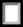 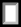 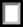 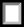 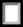 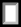 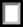 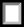 INSTRUCTIONS:To be considered for NC State Government employment, you must answer all questions (unless listed as optional) and complete all sections of this application form.The State of North Carolina employs only US citizens or foreign nationals who can provide proof of identity and work authorization within 3 working days of employment. Males subject to military selective service registration must certify compliance to be eligible for state employment (G.S. 143b-421.1). See availability block.When completing this application make sure you:Complete the equal opportunity information section.Apply for one vacancy per application.If you are a RIF applicant with priority- please check the appropriate box.Give complete information on your education and work history (“see resume” is not acceptable).List separately each job held and your duties for each position when you worked for one employer and held more than one position. Use a continuation sheet, PD 107-A, if needed.As you describe your work history, make sure you highlight your competencies (knowledge, skills, abilities and work behaviors) which demonstrate your qualifications for the position for which you are applying.Provide only the last four digits of your social security number.Check for accuracy, sign and date your application.Thank you for your interest in employment with the State of North Carolina. North Carolina hires the most qualified people available to serve its citizens. Although everyone who applies cannot be hired, each application will be given consideration based on its competitiveness compared to other applications received. PD 107 (REV Feb 2020)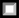 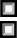 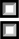 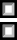 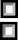 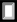 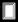 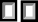 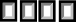 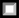 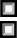 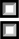 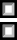 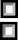 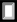 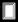 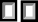 Equal Opportunity InformationState Government policy prohibits discrimination based on race, sex, color, creed, national origin, age, genetic information or disability. Sex, age or absence of disability is a bona fide occupational qualification in a small number of State jobs. The information requested below will not affect you as an applicant and is not forwarded to the hiring manager. Its sole use will be to see how well our recruitment efforts are reaching all segments of the population. Answering the ethnicity question is optional. Birth month and day is required for correct input by our technicians of paper application content into our electronic application system.Equal Opportunity InformationState Government policy prohibits discrimination based on race, sex, color, creed, national origin, age, genetic information or disability. Sex, age or absence of disability is a bona fide occupational qualification in a small number of State jobs. The information requested below will not affect you as an applicant and is not forwarded to the hiring manager. Its sole use will be to see how well our recruitment efforts are reaching all segments of the population. Answering the ethnicity question is optional. Birth month and day is required for correct input by our technicians of paper application content into our electronic application system.Equal Opportunity InformationState Government policy prohibits discrimination based on race, sex, color, creed, national origin, age, genetic information or disability. Sex, age or absence of disability is a bona fide occupational qualification in a small number of State jobs. The information requested below will not affect you as an applicant and is not forwarded to the hiring manager. Its sole use will be to see how well our recruitment efforts are reaching all segments of the population. Answering the ethnicity question is optional. Birth month and day is required for correct input by our technicians of paper application content into our electronic application system.Ethnicity:Birthdate (required): Month	Day 	1.  White (Non-Hispanic/Latino)2.  Black or African American (Non-Hispanic/Latino)3.  Asian4. American Indian or Alaskan Native5.  Native Hawaiian or Other Pacific Islander6.  Two or More Races (Non-Hispanic/Latino)7.   Hispanic/Latino1.  White (Non-Hispanic/Latino)2.  Black or African American (Non-Hispanic/Latino)3.  Asian4. American Indian or Alaskan Native5.  Native Hawaiian or Other Pacific Islander6.  Two or More Races (Non-Hispanic/Latino)7.   Hispanic/LatinoBirthdate (required): Month	Day 	1.  White (Non-Hispanic/Latino)2.  Black or African American (Non-Hispanic/Latino)3.  Asian4. American Indian or Alaskan Native5.  Native Hawaiian or Other Pacific Islander6.  Two or More Races (Non-Hispanic/Latino)7.   Hispanic/Latino1.  White (Non-Hispanic/Latino)2.  Black or African American (Non-Hispanic/Latino)3.  Asian4. American Indian or Alaskan Native5.  Native Hawaiian or Other Pacific Islander6.  Two or More Races (Non-Hispanic/Latino)7.   Hispanic/LatinoGender (required): Male Female1.  White (Non-Hispanic/Latino)2.  Black or African American (Non-Hispanic/Latino)3.  Asian4. American Indian or Alaskan Native5.  Native Hawaiian or Other Pacific Islander6.  Two or More Races (Non-Hispanic/Latino)7.   Hispanic/Latino1.  White (Non-Hispanic/Latino)2.  Black or African American (Non-Hispanic/Latino)3.  Asian4. American Indian or Alaskan Native5.  Native Hawaiian or Other Pacific Islander6.  Two or More Races (Non-Hispanic/Latino)7.   Hispanic/LatinoDisability:   Yes, I have a disability (or previously had a disability) No, I don’t have a disability I don’t wish to answerAPPLICATION FOR EMPLOYMENTAPPLICATION FOR EMPLOYMENTAPPLICATION FOR EMPLOYMENTAPPLICATION FOR EMPLOYMENTAPPLICATION FOR EMPLOYMENTAPPLICATION FOR EMPLOYMENTAPPLICATION FOR EMPLOYMENTAPPLICATION FOR EMPLOYMENTAPPLICATION FOR EMPLOYMENTAPPLICATION FOR EMPLOYMENTAPPLICATION FOR EMPLOYMENTAPPLICATION FOR EMPLOYMENTAPPLICATION FOR EMPLOYMENTAPPLICATION FOR EMPLOYMENTSTATE OF NORTH CAROLINASTATE OF NORTH CAROLINASTATE OF NORTH CAROLINASTATE OF NORTH CAROLINADate of ApplicationDate of ApplicationLast 4 digits of Social Security No.Last 4 digits of Social Security No.Last 4 digits of Social Security No.Last 4 digits of Social Security No.Last 4 digits of Social Security No.Last 4 digits of Social Security No.Last NameLast NameLast NameLast NameLast NameLast NameLast NameLast NameLast NameFirst NameFirst NameFirst NameFirst NameMiddle NameMiddle NameAddress (Street number and name)Address (Street number and name)Address (Street number and name)Address (Street number and name)Address (Street number and name)Address (Street number and name)Address (Street number and name)Address (Street number and name)Address (Street number and name)Address (Street number and name)Address (Street number and name)Address (Street number and name)Address (Street number and name)Address (Street number and name)CityCityCityCityCityCountyCountyStateStateStateStateStateStateStateZip CodeZip CodeZip CodeZip CodeZip CodeZip CodePhone number where you can be reachedPhone number where you can be reachedPhone number where you can be reachedPhone number where you can be reachedEmail AddressEmail AddressEmail AddressEmail AddressAvailabilityDo you now work for the State of NC?YES	NOAre you a layoff candidate with the State of N.C. eligible for RIF priority reemployment consideration as described by GS 126	YES	NO Notification Date: 		                                          Are you related by blood or marriage to any person now working for the State?  YES	NOIf yes, give name, relationship to you and the agency where employed.Are you a layoff candidate with the State of N.C. eligible for RIF priority reemployment consideration as described by GS 126	YES	NO Notification Date: 		                                          Are you related by blood or marriage to any person now working for the State?  YES	NOIf yes, give name, relationship to you and the agency where employed.Are you a layoff candidate with the State of N.C. eligible for RIF priority reemployment consideration as described by GS 126	YES	NO Notification Date: 		                                          Are you related by blood or marriage to any person now working for the State?  YES	NOIf yes, give name, relationship to you and the agency where employed.Are you a layoff candidate with the State of N.C. eligible for RIF priority reemployment consideration as described by GS 126	YES	NO Notification Date: 		                                          Are you related by blood or marriage to any person now working for the State?  YES	NOIf yes, give name, relationship to you and the agency where employed.Are you a layoff candidate with the State of N.C. eligible for RIF priority reemployment consideration as described by GS 126	YES	NO Notification Date: 		                                          Are you related by blood or marriage to any person now working for the State?  YES	NOIf yes, give name, relationship to you and the agency where employed.Are you a layoff candidate with the State of N.C. eligible for RIF priority reemployment consideration as described by GS 126	YES	NO Notification Date: 		                                          Are you related by blood or marriage to any person now working for the State?  YES	NOIf yes, give name, relationship to you and the agency where employed.Are you a layoff candidate with the State of N.C. eligible for RIF priority reemployment consideration as described by GS 126	YES	NO Notification Date: 		                                          Are you related by blood or marriage to any person now working for the State?  YES	NOIf yes, give name, relationship to you and the agency where employed.Are you a layoff candidate with the State of N.C. eligible for RIF priority reemployment consideration as described by GS 126	YES	NO Notification Date: 		                                          Are you related by blood or marriage to any person now working for the State?  YES	NOIf yes, give name, relationship to you and the agency where employed.Are you a layoff candidate with the State of N.C. eligible for RIF priority reemployment consideration as described by GS 126	YES	NO Notification Date: 		                                          Are you related by blood or marriage to any person now working for the State?  YES	NOIf yes, give name, relationship to you and the agency where employed.Are you a layoff candidate with the State of N.C. eligible for RIF priority reemployment consideration as described by GS 126	YES	NO Notification Date: 		                                          Are you related by blood or marriage to any person now working for the State?  YES	NOIf yes, give name, relationship to you and the agency where employed.Are you a layoff candidate with the State of N.C. eligible for RIF priority reemployment consideration as described by GS 126	YES	NO Notification Date: 		                                          Are you related by blood or marriage to any person now working for the State?  YES	NOIf yes, give name, relationship to you and the agency where employed.Are you a layoff candidate with the State of N.C. eligible for RIF priority reemployment consideration as described by GS 126	YES	NO Notification Date: 		                                          Are you related by blood or marriage to any person now working for the State?  YES	NOIf yes, give name, relationship to you and the agency where employed.Are you a layoff candidate with the State of N.C. eligible for RIF priority reemployment consideration as described by GS 126	YES	NO Notification Date: 		                                          Are you related by blood or marriage to any person now working for the State?  YES	NOIf yes, give name, relationship to you and the agency where employed.Are you a layoff candidate with the State of N.C. eligible for RIF priority reemployment consideration as described by GS 126	YES	NO Notification Date: 		                                          Are you related by blood or marriage to any person now working for the State?  YES	NOIf yes, give name, relationship to you and the agency where employed.Are you a layoff candidate with the State of N.C. eligible for RIF priority reemployment consideration as described by GS 126	YES	NO Notification Date: 		                                          Are you related by blood or marriage to any person now working for the State?  YES	NOIf yes, give name, relationship to you and the agency where employed.Are you a layoff candidate with the State of N.C. eligible for RIF priority reemployment consideration as described by GS 126	YES	NO Notification Date: 		                                          Are you related by blood or marriage to any person now working for the State?  YES	NOIf yes, give name, relationship to you and the agency where employed.Are you a layoff candidate with the State of N.C. eligible for RIF priority reemployment consideration as described by GS 126	YES	NO Notification Date: 		                                          Are you related by blood or marriage to any person now working for the State?  YES	NOIf yes, give name, relationship to you and the agency where employed.If subject to Military Selective Service registration, certify compliance by initialing dotted line.......................................................If subject to Military Selective Service registration, certify compliance by initialing dotted line.......................................................If subject to Military Selective Service registration, certify compliance by initialing dotted line.......................................................Military ServiceHave you served honorably in the Armed Forces of the United States on active duty for reasons other than training?  YES	NO Do you wish to declare a service-connected disability?  YES	NOAt the time of this application, are you the surviving spouse or dependent of a deceased veteran who died from service-related reasons?     YES	NO Do you wish to declare eligibility for veteran’s preference asthe spouse of a disabled veteran	YES	NOGive dates of your (or spouse’s) qualifying active military service:Entered:	Separated:	Branch:	Rank   	Military ServiceHave you served honorably in the Armed Forces of the United States on active duty for reasons other than training?  YES	NO Do you wish to declare a service-connected disability?  YES	NOAt the time of this application, are you the surviving spouse or dependent of a deceased veteran who died from service-related reasons?     YES	NO Do you wish to declare eligibility for veteran’s preference asthe spouse of a disabled veteran	YES	NOGive dates of your (or spouse’s) qualifying active military service:Entered:	Separated:	Branch:	Rank   	Military ServiceHave you served honorably in the Armed Forces of the United States on active duty for reasons other than training?  YES	NO Do you wish to declare a service-connected disability?  YES	NOAt the time of this application, are you the surviving spouse or dependent of a deceased veteran who died from service-related reasons?     YES	NO Do you wish to declare eligibility for veteran’s preference asthe spouse of a disabled veteran	YES	NOGive dates of your (or spouse’s) qualifying active military service:Entered:	Separated:	Branch:	Rank   	Military ServiceHave you served honorably in the Armed Forces of the United States on active duty for reasons other than training?  YES	NO Do you wish to declare a service-connected disability?  YES	NOAt the time of this application, are you the surviving spouse or dependent of a deceased veteran who died from service-related reasons?     YES	NO Do you wish to declare eligibility for veteran’s preference asthe spouse of a disabled veteran	YES	NOGive dates of your (or spouse’s) qualifying active military service:Entered:	Separated:	Branch:	Rank   	Military ServiceHave you served honorably in the Armed Forces of the United States on active duty for reasons other than training?  YES	NO Do you wish to declare a service-connected disability?  YES	NOAt the time of this application, are you the surviving spouse or dependent of a deceased veteran who died from service-related reasons?     YES	NO Do you wish to declare eligibility for veteran’s preference asthe spouse of a disabled veteran	YES	NOGive dates of your (or spouse’s) qualifying active military service:Entered:	Separated:	Branch:	Rank   	Military ServiceHave you served honorably in the Armed Forces of the United States on active duty for reasons other than training?  YES	NO Do you wish to declare a service-connected disability?  YES	NOAt the time of this application, are you the surviving spouse or dependent of a deceased veteran who died from service-related reasons?     YES	NO Do you wish to declare eligibility for veteran’s preference asthe spouse of a disabled veteran	YES	NOGive dates of your (or spouse’s) qualifying active military service:Entered:	Separated:	Branch:	Rank   	Military ServiceHave you served honorably in the Armed Forces of the United States on active duty for reasons other than training?  YES	NO Do you wish to declare a service-connected disability?  YES	NOAt the time of this application, are you the surviving spouse or dependent of a deceased veteran who died from service-related reasons?     YES	NO Do you wish to declare eligibility for veteran’s preference asthe spouse of a disabled veteran	YES	NOGive dates of your (or spouse’s) qualifying active military service:Entered:	Separated:	Branch:	Rank   	Military ServiceHave you served honorably in the Armed Forces of the United States on active duty for reasons other than training?  YES	NO Do you wish to declare a service-connected disability?  YES	NOAt the time of this application, are you the surviving spouse or dependent of a deceased veteran who died from service-related reasons?     YES	NO Do you wish to declare eligibility for veteran’s preference asthe spouse of a disabled veteran	YES	NOGive dates of your (or spouse’s) qualifying active military service:Entered:	Separated:	Branch:	Rank   	Military ServiceHave you served honorably in the Armed Forces of the United States on active duty for reasons other than training?  YES	NO Do you wish to declare a service-connected disability?  YES	NOAt the time of this application, are you the surviving spouse or dependent of a deceased veteran who died from service-related reasons?     YES	NO Do you wish to declare eligibility for veteran’s preference asthe spouse of a disabled veteran	YES	NOGive dates of your (or spouse’s) qualifying active military service:Entered:	Separated:	Branch:	Rank   	Military ServiceHave you served honorably in the Armed Forces of the United States on active duty for reasons other than training?  YES	NO Do you wish to declare a service-connected disability?  YES	NOAt the time of this application, are you the surviving spouse or dependent of a deceased veteran who died from service-related reasons?     YES	NO Do you wish to declare eligibility for veteran’s preference asthe spouse of a disabled veteran	YES	NOGive dates of your (or spouse’s) qualifying active military service:Entered:	Separated:	Branch:	Rank   	Military ServiceHave you served honorably in the Armed Forces of the United States on active duty for reasons other than training?  YES	NO Do you wish to declare a service-connected disability?  YES	NOAt the time of this application, are you the surviving spouse or dependent of a deceased veteran who died from service-related reasons?     YES	NO Do you wish to declare eligibility for veteran’s preference asthe spouse of a disabled veteran	YES	NOGive dates of your (or spouse’s) qualifying active military service:Entered:	Separated:	Branch:	Rank   	Military ServiceHave you served honorably in the Armed Forces of the United States on active duty for reasons other than training?  YES	NO Do you wish to declare a service-connected disability?  YES	NOAt the time of this application, are you the surviving spouse or dependent of a deceased veteran who died from service-related reasons?     YES	NO Do you wish to declare eligibility for veteran’s preference asthe spouse of a disabled veteran	YES	NOGive dates of your (or spouse’s) qualifying active military service:Entered:	Separated:	Branch:	Rank   	Military ServiceHave you served honorably in the Armed Forces of the United States on active duty for reasons other than training?  YES	NO Do you wish to declare a service-connected disability?  YES	NOAt the time of this application, are you the surviving spouse or dependent of a deceased veteran who died from service-related reasons?     YES	NO Do you wish to declare eligibility for veteran’s preference asthe spouse of a disabled veteran	YES	NOGive dates of your (or spouse’s) qualifying active military service:Entered:	Separated:	Branch:	Rank   	Military ServiceHave you served honorably in the Armed Forces of the United States on active duty for reasons other than training?  YES	NO Do you wish to declare a service-connected disability?  YES	NOAt the time of this application, are you the surviving spouse or dependent of a deceased veteran who died from service-related reasons?     YES	NO Do you wish to declare eligibility for veteran’s preference asthe spouse of a disabled veteran	YES	NOGive dates of your (or spouse’s) qualifying active military service:Entered:	Separated:	Branch:	Rank   	Military ServiceHave you served honorably in the Armed Forces of the United States on active duty for reasons other than training?  YES	NO Do you wish to declare a service-connected disability?  YES	NOAt the time of this application, are you the surviving spouse or dependent of a deceased veteran who died from service-related reasons?     YES	NO Do you wish to declare eligibility for veteran’s preference asthe spouse of a disabled veteran	YES	NOGive dates of your (or spouse’s) qualifying active military service:Entered:	Separated:	Branch:	Rank   	Military ServiceHave you served honorably in the Armed Forces of the United States on active duty for reasons other than training?  YES	NO Do you wish to declare a service-connected disability?  YES	NOAt the time of this application, are you the surviving spouse or dependent of a deceased veteran who died from service-related reasons?     YES	NO Do you wish to declare eligibility for veteran’s preference asthe spouse of a disabled veteran	YES	NOGive dates of your (or spouse’s) qualifying active military service:Entered:	Separated:	Branch:	Rank   	Military ServiceHave you served honorably in the Armed Forces of the United States on active duty for reasons other than training?  YES	NO Do you wish to declare a service-connected disability?  YES	NOAt the time of this application, are you the surviving spouse or dependent of a deceased veteran who died from service-related reasons?     YES	NO Do you wish to declare eligibility for veteran’s preference asthe spouse of a disabled veteran	YES	NOGive dates of your (or spouse’s) qualifying active military service:Entered:	Separated:	Branch:	Rank   	Military ServiceHave you served honorably in the Armed Forces of the United States on active duty for reasons other than training?  YES	NO Do you wish to declare a service-connected disability?  YES	NOAt the time of this application, are you the surviving spouse or dependent of a deceased veteran who died from service-related reasons?     YES	NO Do you wish to declare eligibility for veteran’s preference asthe spouse of a disabled veteran	YES	NOGive dates of your (or spouse’s) qualifying active military service:Entered:	Separated:	Branch:	Rank   	Military ServiceHave you served honorably in the Armed Forces of the United States on active duty for reasons other than training?  YES	NO Do you wish to declare a service-connected disability?  YES	NOAt the time of this application, are you the surviving spouse or dependent of a deceased veteran who died from service-related reasons?     YES	NO Do you wish to declare eligibility for veteran’s preference asthe spouse of a disabled veteran	YES	NOGive dates of your (or spouse’s) qualifying active military service:Entered:	Separated:	Branch:	Rank   	Military ServiceHave you served honorably in the Armed Forces of the United States on active duty for reasons other than training?  YES	NO Do you wish to declare a service-connected disability?  YES	NOAt the time of this application, are you the surviving spouse or dependent of a deceased veteran who died from service-related reasons?     YES	NO Do you wish to declare eligibility for veteran’s preference asthe spouse of a disabled veteran	YES	NOGive dates of your (or spouse’s) qualifying active military service:Entered:	Separated:	Branch:	Rank   	Military ServiceHave you served honorably in the Armed Forces of the United States on active duty for reasons other than training?  YES	NO Do you wish to declare a service-connected disability?  YES	NOAt the time of this application, are you the surviving spouse or dependent of a deceased veteran who died from service-related reasons?     YES	NO Do you wish to declare eligibility for veteran’s preference asthe spouse of a disabled veteran	YES	NOGive dates of your (or spouse’s) qualifying active military service:Entered:	Separated:	Branch:	Rank   	AGENCY USE ONLY: ELIGIBILITY FOR VETERAN’S PREFERENCE:	YES	NOAGENCY USE ONLY: ELIGIBILITY FOR VETERAN’S PREFERENCE:	YES	NOAGENCY USE ONLY: ELIGIBILITY FOR VETERAN’S PREFERENCE:	YES	NOAGENCY USE ONLY: ELIGIBILITY FOR VETERAN’S PREFERENCE:	YES	NOAGENCY USE ONLY: ELIGIBILITY FOR VETERAN’S PREFERENCE:	YES	NOAGENCY USE ONLY: ELIGIBILITY FOR VETERAN’S PREFERENCE:	YES	NOAGENCY USE ONLY: ELIGIBILITY FOR VETERAN’S PREFERENCE:	YES	NOAGENCY USE ONLY: ELIGIBILITY FOR VETERAN’S PREFERENCE:	YES	NOAGENCY USE ONLY: ELIGIBILITY FOR VETERAN’S PREFERENCE:	YES	NOAGENCY USE ONLY: ELIGIBILITY FOR VETERAN’S PREFERENCE:	YES	NOAGENCY USE ONLY: ELIGIBILITY FOR VETERAN’S PREFERENCE:	YES	NOAGENCY USE ONLY: ELIGIBILITY FOR VETERAN’S PREFERENCE:	YES	NOAGENCY USE ONLY: ELIGIBILITY FOR VETERAN’S PREFERENCE:	YES	NOAGENCY USE ONLY: ELIGIBILITY FOR VETERAN’S PREFERENCE:	YES	NOAGENCY USE ONLY: ELIGIBILITY FOR VETERAN’S PREFERENCE:	YES	NOAGENCY USE ONLY: ELIGIBILITY FOR VETERAN’S PREFERENCE:	YES	NOAGENCY USE ONLY: ELIGIBILITY FOR VETERAN’S PREFERENCE:	YES	NOAGENCY USE ONLY: ELIGIBILITY FOR VETERAN’S PREFERENCE:	YES	NOAGENCY USE ONLY: ELIGIBILITY FOR VETERAN’S PREFERENCE:	YES	NOAGENCY USE ONLY: ELIGIBILITY FOR VETERAN’S PREFERENCE:	YES	NOAGENCY USE ONLY: ELIGIBILITY FOR VETERAN’S PREFERENCE:	YES	NOCHECK the types of work you will accept:	1. Permanent full-time	2. Permanent part-time	3. Temporary full-time	4. Temporary part-time5. Any of the preceding	6. Work involving Travel	7. Shift or Split Shift WorkIf you are not available for work now, enter the earliest date you could begin work (mo./day/yr.) 	 Will you accept work anywhere in N.C.?   YES	NO (If no, list below the counties in which you would be willing to work.)1.	2.	3.	4.	5.CHECK the types of work you will accept:	1. Permanent full-time	2. Permanent part-time	3. Temporary full-time	4. Temporary part-time5. Any of the preceding	6. Work involving Travel	7. Shift or Split Shift WorkIf you are not available for work now, enter the earliest date you could begin work (mo./day/yr.) 	 Will you accept work anywhere in N.C.?   YES	NO (If no, list below the counties in which you would be willing to work.)1.	2.	3.	4.	5.CHECK the types of work you will accept:	1. Permanent full-time	2. Permanent part-time	3. Temporary full-time	4. Temporary part-time5. Any of the preceding	6. Work involving Travel	7. Shift or Split Shift WorkIf you are not available for work now, enter the earliest date you could begin work (mo./day/yr.) 	 Will you accept work anywhere in N.C.?   YES	NO (If no, list below the counties in which you would be willing to work.)1.	2.	3.	4.	5.CHECK the types of work you will accept:	1. Permanent full-time	2. Permanent part-time	3. Temporary full-time	4. Temporary part-time5. Any of the preceding	6. Work involving Travel	7. Shift or Split Shift WorkIf you are not available for work now, enter the earliest date you could begin work (mo./day/yr.) 	 Will you accept work anywhere in N.C.?   YES	NO (If no, list below the counties in which you would be willing to work.)1.	2.	3.	4.	5.CHECK the types of work you will accept:	1. Permanent full-time	2. Permanent part-time	3. Temporary full-time	4. Temporary part-time5. Any of the preceding	6. Work involving Travel	7. Shift or Split Shift WorkIf you are not available for work now, enter the earliest date you could begin work (mo./day/yr.) 	 Will you accept work anywhere in N.C.?   YES	NO (If no, list below the counties in which you would be willing to work.)1.	2.	3.	4.	5.CHECK the types of work you will accept:	1. Permanent full-time	2. Permanent part-time	3. Temporary full-time	4. Temporary part-time5. Any of the preceding	6. Work involving Travel	7. Shift or Split Shift WorkIf you are not available for work now, enter the earliest date you could begin work (mo./day/yr.) 	 Will you accept work anywhere in N.C.?   YES	NO (If no, list below the counties in which you would be willing to work.)1.	2.	3.	4.	5.CHECK the types of work you will accept:	1. Permanent full-time	2. Permanent part-time	3. Temporary full-time	4. Temporary part-time5. Any of the preceding	6. Work involving Travel	7. Shift or Split Shift WorkIf you are not available for work now, enter the earliest date you could begin work (mo./day/yr.) 	 Will you accept work anywhere in N.C.?   YES	NO (If no, list below the counties in which you would be willing to work.)1.	2.	3.	4.	5.CHECK the types of work you will accept:	1. Permanent full-time	2. Permanent part-time	3. Temporary full-time	4. Temporary part-time5. Any of the preceding	6. Work involving Travel	7. Shift or Split Shift WorkIf you are not available for work now, enter the earliest date you could begin work (mo./day/yr.) 	 Will you accept work anywhere in N.C.?   YES	NO (If no, list below the counties in which you would be willing to work.)1.	2.	3.	4.	5.CHECK the types of work you will accept:	1. Permanent full-time	2. Permanent part-time	3. Temporary full-time	4. Temporary part-time5. Any of the preceding	6. Work involving Travel	7. Shift or Split Shift WorkIf you are not available for work now, enter the earliest date you could begin work (mo./day/yr.) 	 Will you accept work anywhere in N.C.?   YES	NO (If no, list below the counties in which you would be willing to work.)1.	2.	3.	4.	5.CHECK the types of work you will accept:	1. Permanent full-time	2. Permanent part-time	3. Temporary full-time	4. Temporary part-time5. Any of the preceding	6. Work involving Travel	7. Shift or Split Shift WorkIf you are not available for work now, enter the earliest date you could begin work (mo./day/yr.) 	 Will you accept work anywhere in N.C.?   YES	NO (If no, list below the counties in which you would be willing to work.)1.	2.	3.	4.	5.CHECK the types of work you will accept:	1. Permanent full-time	2. Permanent part-time	3. Temporary full-time	4. Temporary part-time5. Any of the preceding	6. Work involving Travel	7. Shift or Split Shift WorkIf you are not available for work now, enter the earliest date you could begin work (mo./day/yr.) 	 Will you accept work anywhere in N.C.?   YES	NO (If no, list below the counties in which you would be willing to work.)1.	2.	3.	4.	5.CHECK the types of work you will accept:	1. Permanent full-time	2. Permanent part-time	3. Temporary full-time	4. Temporary part-time5. Any of the preceding	6. Work involving Travel	7. Shift or Split Shift WorkIf you are not available for work now, enter the earliest date you could begin work (mo./day/yr.) 	 Will you accept work anywhere in N.C.?   YES	NO (If no, list below the counties in which you would be willing to work.)1.	2.	3.	4.	5.CHECK the types of work you will accept:	1. Permanent full-time	2. Permanent part-time	3. Temporary full-time	4. Temporary part-time5. Any of the preceding	6. Work involving Travel	7. Shift or Split Shift WorkIf you are not available for work now, enter the earliest date you could begin work (mo./day/yr.) 	 Will you accept work anywhere in N.C.?   YES	NO (If no, list below the counties in which you would be willing to work.)1.	2.	3.	4.	5.CHECK the types of work you will accept:	1. Permanent full-time	2. Permanent part-time	3. Temporary full-time	4. Temporary part-time5. Any of the preceding	6. Work involving Travel	7. Shift or Split Shift WorkIf you are not available for work now, enter the earliest date you could begin work (mo./day/yr.) 	 Will you accept work anywhere in N.C.?   YES	NO (If no, list below the counties in which you would be willing to work.)1.	2.	3.	4.	5.CHECK the types of work you will accept:	1. Permanent full-time	2. Permanent part-time	3. Temporary full-time	4. Temporary part-time5. Any of the preceding	6. Work involving Travel	7. Shift or Split Shift WorkIf you are not available for work now, enter the earliest date you could begin work (mo./day/yr.) 	 Will you accept work anywhere in N.C.?   YES	NO (If no, list below the counties in which you would be willing to work.)1.	2.	3.	4.	5.CHECK the types of work you will accept:	1. Permanent full-time	2. Permanent part-time	3. Temporary full-time	4. Temporary part-time5. Any of the preceding	6. Work involving Travel	7. Shift or Split Shift WorkIf you are not available for work now, enter the earliest date you could begin work (mo./day/yr.) 	 Will you accept work anywhere in N.C.?   YES	NO (If no, list below the counties in which you would be willing to work.)1.	2.	3.	4.	5.CHECK the types of work you will accept:	1. Permanent full-time	2. Permanent part-time	3. Temporary full-time	4. Temporary part-time5. Any of the preceding	6. Work involving Travel	7. Shift or Split Shift WorkIf you are not available for work now, enter the earliest date you could begin work (mo./day/yr.) 	 Will you accept work anywhere in N.C.?   YES	NO (If no, list below the counties in which you would be willing to work.)1.	2.	3.	4.	5.CHECK the types of work you will accept:	1. Permanent full-time	2. Permanent part-time	3. Temporary full-time	4. Temporary part-time5. Any of the preceding	6. Work involving Travel	7. Shift or Split Shift WorkIf you are not available for work now, enter the earliest date you could begin work (mo./day/yr.) 	 Will you accept work anywhere in N.C.?   YES	NO (If no, list below the counties in which you would be willing to work.)1.	2.	3.	4.	5.CHECK the types of work you will accept:	1. Permanent full-time	2. Permanent part-time	3. Temporary full-time	4. Temporary part-time5. Any of the preceding	6. Work involving Travel	7. Shift or Split Shift WorkIf you are not available for work now, enter the earliest date you could begin work (mo./day/yr.) 	 Will you accept work anywhere in N.C.?   YES	NO (If no, list below the counties in which you would be willing to work.)1.	2.	3.	4.	5.CHECK the types of work you will accept:	1. Permanent full-time	2. Permanent part-time	3. Temporary full-time	4. Temporary part-time5. Any of the preceding	6. Work involving Travel	7. Shift or Split Shift WorkIf you are not available for work now, enter the earliest date you could begin work (mo./day/yr.) 	 Will you accept work anywhere in N.C.?   YES	NO (If no, list below the counties in which you would be willing to work.)1.	2.	3.	4.	5.CHECK the types of work you will accept:	1. Permanent full-time	2. Permanent part-time	3. Temporary full-time	4. Temporary part-time5. Any of the preceding	6. Work involving Travel	7. Shift or Split Shift WorkIf you are not available for work now, enter the earliest date you could begin work (mo./day/yr.) 	 Will you accept work anywhere in N.C.?   YES	NO (If no, list below the counties in which you would be willing to work.)1.	2.	3.	4.	5.Job Applied ForEnter below the specific title and vacancy number of the job for which you are applying.Job Title:		Vacancy Number:    	Job Applied ForEnter below the specific title and vacancy number of the job for which you are applying.Job Title:		Vacancy Number:    	Job Applied ForEnter below the specific title and vacancy number of the job for which you are applying.Job Title:		Vacancy Number:    	Job Applied ForEnter below the specific title and vacancy number of the job for which you are applying.Job Title:		Vacancy Number:    	Job Applied ForEnter below the specific title and vacancy number of the job for which you are applying.Job Title:		Vacancy Number:    	Job Applied ForEnter below the specific title and vacancy number of the job for which you are applying.Job Title:		Vacancy Number:    	Job Applied ForEnter below the specific title and vacancy number of the job for which you are applying.Job Title:		Vacancy Number:    	Job Applied ForEnter below the specific title and vacancy number of the job for which you are applying.Job Title:		Vacancy Number:    	Job Applied ForEnter below the specific title and vacancy number of the job for which you are applying.Job Title:		Vacancy Number:    	Job Applied ForEnter below the specific title and vacancy number of the job for which you are applying.Job Title:		Vacancy Number:    	Job Applied ForEnter below the specific title and vacancy number of the job for which you are applying.Job Title:		Vacancy Number:    	Job Applied ForEnter below the specific title and vacancy number of the job for which you are applying.Job Title:		Vacancy Number:    	Job Applied ForEnter below the specific title and vacancy number of the job for which you are applying.Job Title:		Vacancy Number:    	Job Applied ForEnter below the specific title and vacancy number of the job for which you are applying.Job Title:		Vacancy Number:    	Job Applied ForEnter below the specific title and vacancy number of the job for which you are applying.Job Title:		Vacancy Number:    	Job Applied ForEnter below the specific title and vacancy number of the job for which you are applying.Job Title:		Vacancy Number:    	Job Applied ForEnter below the specific title and vacancy number of the job for which you are applying.Job Title:		Vacancy Number:    	Job Applied ForEnter below the specific title and vacancy number of the job for which you are applying.Job Title:		Vacancy Number:    	Job Applied ForEnter below the specific title and vacancy number of the job for which you are applying.Job Title:		Vacancy Number:    	Job Applied ForEnter below the specific title and vacancy number of the job for which you are applying.Job Title:		Vacancy Number:    	Job Applied ForEnter below the specific title and vacancy number of the job for which you are applying.Job Title:		Vacancy Number:    	Referral SourcePlease indicate your referral source:   		                                                                                                                                                                                                                             If you were referred by NC Workforce Solutions please indicate which local office:	 	Referral SourcePlease indicate your referral source:   		                                                                                                                                                                                                                             If you were referred by NC Workforce Solutions please indicate which local office:	 	Referral SourcePlease indicate your referral source:   		                                                                                                                                                                                                                             If you were referred by NC Workforce Solutions please indicate which local office:	 	Referral SourcePlease indicate your referral source:   		                                                                                                                                                                                                                             If you were referred by NC Workforce Solutions please indicate which local office:	 	Referral SourcePlease indicate your referral source:   		                                                                                                                                                                                                                             If you were referred by NC Workforce Solutions please indicate which local office:	 	Referral SourcePlease indicate your referral source:   		                                                                                                                                                                                                                             If you were referred by NC Workforce Solutions please indicate which local office:	 	Referral SourcePlease indicate your referral source:   		                                                                                                                                                                                                                             If you were referred by NC Workforce Solutions please indicate which local office:	 	Referral SourcePlease indicate your referral source:   		                                                                                                                                                                                                                             If you were referred by NC Workforce Solutions please indicate which local office:	 	Referral SourcePlease indicate your referral source:   		                                                                                                                                                                                                                             If you were referred by NC Workforce Solutions please indicate which local office:	 	Referral SourcePlease indicate your referral source:   		                                                                                                                                                                                                                             If you were referred by NC Workforce Solutions please indicate which local office:	 	Referral SourcePlease indicate your referral source:   		                                                                                                                                                                                                                             If you were referred by NC Workforce Solutions please indicate which local office:	 	Referral SourcePlease indicate your referral source:   		                                                                                                                                                                                                                             If you were referred by NC Workforce Solutions please indicate which local office:	 	Referral SourcePlease indicate your referral source:   		                                                                                                                                                                                                                             If you were referred by NC Workforce Solutions please indicate which local office:	 	Referral SourcePlease indicate your referral source:   		                                                                                                                                                                                                                             If you were referred by NC Workforce Solutions please indicate which local office:	 	Referral SourcePlease indicate your referral source:   		                                                                                                                                                                                                                             If you were referred by NC Workforce Solutions please indicate which local office:	 	Referral SourcePlease indicate your referral source:   		                                                                                                                                                                                                                             If you were referred by NC Workforce Solutions please indicate which local office:	 	Referral SourcePlease indicate your referral source:   		                                                                                                                                                                                                                             If you were referred by NC Workforce Solutions please indicate which local office:	 	Referral SourcePlease indicate your referral source:   		                                                                                                                                                                                                                             If you were referred by NC Workforce Solutions please indicate which local office:	 	Referral SourcePlease indicate your referral source:   		                                                                                                                                                                                                                             If you were referred by NC Workforce Solutions please indicate which local office:	 	Referral SourcePlease indicate your referral source:   		                                                                                                                                                                                                                             If you were referred by NC Workforce Solutions please indicate which local office:	 	Referral SourcePlease indicate your referral source:   		                                                                                                                                                                                                                             If you were referred by NC Workforce Solutions please indicate which local office:	 	EducationEducation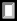 EducationEducationCircle highest grade completed: 1  2 3 4 5 6 7 8 9 10 11 12	GED College 1 2 3 4  Graduate School 1 2  3 4Under S/Q Hrs., list the hours of credit received and if they were semester (S) or quarter (Q) hours.Circle highest grade completed: 1  2 3 4 5 6 7 8 9 10 11 12	GED College 1 2 3 4  Graduate School 1 2  3 4Under S/Q Hrs., list the hours of credit received and if they were semester (S) or quarter (Q) hours.Circle highest grade completed: 1  2 3 4 5 6 7 8 9 10 11 12	GED College 1 2 3 4  Graduate School 1 2  3 4Under S/Q Hrs., list the hours of credit received and if they were semester (S) or quarter (Q) hours.Circle highest grade completed: 1  2 3 4 5 6 7 8 9 10 11 12	GED College 1 2 3 4  Graduate School 1 2  3 4Under S/Q Hrs., list the hours of credit received and if they were semester (S) or quarter (Q) hours.Circle highest grade completed: 1  2 3 4 5 6 7 8 9 10 11 12	GED College 1 2 3 4  Graduate School 1 2  3 4Under S/Q Hrs., list the hours of credit received and if they were semester (S) or quarter (Q) hours.Circle highest grade completed: 1  2 3 4 5 6 7 8 9 10 11 12	GED College 1 2 3 4  Graduate School 1 2  3 4Under S/Q Hrs., list the hours of credit received and if they were semester (S) or quarter (Q) hours.Circle highest grade completed: 1  2 3 4 5 6 7 8 9 10 11 12	GED College 1 2 3 4  Graduate School 1 2  3 4Under S/Q Hrs., list the hours of credit received and if they were semester (S) or quarter (Q) hours.Circle highest grade completed: 1  2 3 4 5 6 7 8 9 10 11 12	GED College 1 2 3 4  Graduate School 1 2  3 4Under S/Q Hrs., list the hours of credit received and if they were semester (S) or quarter (Q) hours.Circle highest grade completed: 1  2 3 4 5 6 7 8 9 10 11 12	GED College 1 2 3 4  Graduate School 1 2  3 4Under S/Q Hrs., list the hours of credit received and if they were semester (S) or quarter (Q) hours.Circle highest grade completed: 1  2 3 4 5 6 7 8 9 10 11 12	GED College 1 2 3 4  Graduate School 1 2  3 4Under S/Q Hrs., list the hours of credit received and if they were semester (S) or quarter (Q) hours.Circle highest grade completed: 1  2 3 4 5 6 7 8 9 10 11 12	GED College 1 2 3 4  Graduate School 1 2  3 4Under S/Q Hrs., list the hours of credit received and if they were semester (S) or quarter (Q) hours.Circle highest grade completed: 1  2 3 4 5 6 7 8 9 10 11 12	GED College 1 2 3 4  Graduate School 1 2  3 4Under S/Q Hrs., list the hours of credit received and if they were semester (S) or quarter (Q) hours.Circle highest grade completed: 1  2 3 4 5 6 7 8 9 10 11 12	GED College 1 2 3 4  Graduate School 1 2  3 4Under S/Q Hrs., list the hours of credit received and if they were semester (S) or quarter (Q) hours.Circle highest grade completed: 1  2 3 4 5 6 7 8 9 10 11 12	GED College 1 2 3 4  Graduate School 1 2  3 4Under S/Q Hrs., list the hours of credit received and if they were semester (S) or quarter (Q) hours.Circle highest grade completed: 1  2 3 4 5 6 7 8 9 10 11 12	GED College 1 2 3 4  Graduate School 1 2  3 4Under S/Q Hrs., list the hours of credit received and if they were semester (S) or quarter (Q) hours.Circle highest grade completed: 1  2 3 4 5 6 7 8 9 10 11 12	GED College 1 2 3 4  Graduate School 1 2  3 4Under S/Q Hrs., list the hours of credit received and if they were semester (S) or quarter (Q) hours.Circle highest grade completed: 1  2 3 4 5 6 7 8 9 10 11 12	GED College 1 2 3 4  Graduate School 1 2  3 4Under S/Q Hrs., list the hours of credit received and if they were semester (S) or quarter (Q) hours.Circle highest grade completed: 1  2 3 4 5 6 7 8 9 10 11 12	GED College 1 2 3 4  Graduate School 1 2  3 4Under S/Q Hrs., list the hours of credit received and if they were semester (S) or quarter (Q) hours.Circle highest grade completed: 1  2 3 4 5 6 7 8 9 10 11 12	GED College 1 2 3 4  Graduate School 1 2  3 4Under S/Q Hrs., list the hours of credit received and if they were semester (S) or quarter (Q) hours.Circle highest grade completed: 1  2 3 4 5 6 7 8 9 10 11 12	GED College 1 2 3 4  Graduate School 1 2  3 4Under S/Q Hrs., list the hours of credit received and if they were semester (S) or quarter (Q) hours.Circle highest grade completed: 1  2 3 4 5 6 7 8 9 10 11 12	GED College 1 2 3 4  Graduate School 1 2  3 4Under S/Q Hrs., list the hours of credit received and if they were semester (S) or quarter (Q) hours.SchoolsName and LocationName and LocationName and LocationName and LocationName and LocationName and LocationName and LocationName and LocationName and LocationName and LocationName and LocationDates Attended (mo./yr.) From:	To:Dates Attended (mo./yr.) From:	To:Grad?Grad?S/Q Hrs.Major/Minor Course WorkMajor/Minor Course WorkMajor/Minor Course WorkType of Degree ReceivedHigh SchoolYES NOYES NOCollege(s) University (s)YES NOYES NOGraduate or ProfessionalYES NOYES NOOther educational,vocational school, internships, etc.YES NOYES NOSpecial training programs and seminars you have completed in the last five years (list):Special training programs and seminars you have completed in the last five years (list):Special training programs and seminars you have completed in the last five years (list):Special training programs and seminars you have completed in the last five years (list):Special training programs and seminars you have completed in the last five years (list):Special training programs and seminars you have completed in the last five years (list):Special training programs and seminars you have completed in the last five years (list):Special training programs and seminars you have completed in the last five years (list):Special training programs and seminars you have completed in the last five years (list):Special training programs and seminars you have completed in the last five years (list):Special training programs and seminars you have completed in the last five years (list):Special training programs and seminars you have completed in the last five years (list):Special training programs and seminars you have completed in the last five years (list):Special training programs and seminars you have completed in the last five years (list):Special training programs and seminars you have completed in the last five years (list):Special training programs and seminars you have completed in the last five years (list):Special training programs and seminars you have completed in the last five years (list):Special training programs and seminars you have completed in the last five years (list):Special training programs and seminars you have completed in the last five years (list):Special training programs and seminars you have completed in the last five years (list):Special training programs and seminars you have completed in the last five years (list):If the job(s) applied for calls for specific courses, indicate those courses taken and credits received:If the job(s) applied for calls for specific courses, indicate those courses taken and credits received:If the job(s) applied for calls for specific courses, indicate those courses taken and credits received:If the job(s) applied for calls for specific courses, indicate those courses taken and credits received:If the job(s) applied for calls for specific courses, indicate those courses taken and credits received:If the job(s) applied for calls for specific courses, indicate those courses taken and credits received:If the job(s) applied for calls for specific courses, indicate those courses taken and credits received:If the job(s) applied for calls for specific courses, indicate those courses taken and credits received:If the job(s) applied for calls for specific courses, indicate those courses taken and credits received:If the job(s) applied for calls for specific courses, indicate those courses taken and credits received:If the job(s) applied for calls for specific courses, indicate those courses taken and credits received:If the job(s) applied for calls for specific courses, indicate those courses taken and credits received:If the job(s) applied for calls for specific courses, indicate those courses taken and credits received:If the job(s) applied for calls for specific courses, indicate those courses taken and credits received:If the job(s) applied for calls for specific courses, indicate those courses taken and credits received:If the job(s) applied for calls for specific courses, indicate those courses taken and credits received:If the job(s) applied for calls for specific courses, indicate those courses taken and credits received:If the job(s) applied for calls for specific courses, indicate those courses taken and credits received:If the job(s) applied for calls for specific courses, indicate those courses taken and credits received:If the job(s) applied for calls for specific courses, indicate those courses taken and credits received:If the job(s) applied for calls for specific courses, indicate those courses taken and credits received:Current professional status: (List fields of work for which you have been registered)Registration:	State:	No. 	Registration:	State:	No. 	Current professional status: (List fields of work for which you have been registered)Registration:	State:	No. 	Registration:	State:	No. 	Current professional status: (List fields of work for which you have been registered)Registration:	State:	No. 	Registration:	State:	No. 	Current professional status: (List fields of work for which you have been registered)Registration:	State:	No. 	Registration:	State:	No. 	Current professional status: (List fields of work for which you have been registered)Registration:	State:	No. 	Registration:	State:	No. 	Current professional status: (List fields of work for which you have been registered)Registration:	State:	No. 	Registration:	State:	No. 	Current professional status: (List fields of work for which you have been registered)Registration:	State:	No. 	Registration:	State:	No. 	Current professional status: (List fields of work for which you have been registered)Registration:	State:	No. 	Registration:	State:	No. 	Current professional status: (List fields of work for which you have been registered)Registration:	State:	No. 	Registration:	State:	No. 	Current professional status: (List fields of work for which you have been registered)Registration:	State:	No. 	Registration:	State:	No. 	Current professional status: (List fields of work for which you have been registered)Registration:	State:	No. 	Registration:	State:	No. 	Current professional status: (List fields of work for which you have been registered)Registration:	State:	No. 	Registration:	State:	No. 	Current professional status: (List fields of work for which you have been registered)Registration:	State:	No. 	Registration:	State:	No. 	Current professional status: (List fields of work for which you have been registered)Registration:	State:	No. 	Registration:	State:	No. 	Current professional status: (List fields of work for which you have been registered)Registration:	State:	No. 	Registration:	State:	No. 	Current professional status: (List fields of work for which you have been registered)Registration:	State:	No. 	Registration:	State:	No. 	Current professional status: (List fields of work for which you have been registered)Registration:	State:	No. 	Registration:	State:	No. 	Current professional status: (List fields of work for which you have been registered)Registration:	State:	No. 	Registration:	State:	No. 	Current professional status: (List fields of work for which you have been registered)Registration:	State:	No. 	Registration:	State:	No. 	Current professional status: (List fields of work for which you have been registered)Registration:	State:	No. 	Registration:	State:	No. 	Current professional status: (List fields of work for which you have been registered)Registration:	State:	No. 	Registration:	State:	No. 	DO NOT COMPLETE THIS BLOCKDO NOT COMPLETE THIS BLOCKDO NOT COMPLETE THIS BLOCKDO NOT COMPLETE THIS BLOCKDO NOT COMPLETE THIS BLOCKDO NOT COMPLETE THIS BLOCKDO NOT COMPLETE THIS BLOCKDEGREES AND PROFESSIONAL CREDENTIALSHave been verifiedWill be verified within 90 days (G.S. 126-30) Person Responsible:DEGREES AND PROFESSIONAL CREDENTIALSHave been verifiedWill be verified within 90 days (G.S. 126-30) Person Responsible:DEGREES AND PROFESSIONAL CREDENTIALSHave been verifiedWill be verified within 90 days (G.S. 126-30) Person Responsible:DEGREES AND PROFESSIONAL CREDENTIALSHave been verifiedWill be verified within 90 days (G.S. 126-30) Person Responsible:DEGREES AND PROFESSIONAL CREDENTIALSHave been verifiedWill be verified within 90 days (G.S. 126-30) Person Responsible:DEGREES AND PROFESSIONAL CREDENTIALSHave been verifiedWill be verified within 90 days (G.S. 126-30) Person Responsible:DEGREES AND PROFESSIONAL CREDENTIALSHave been verifiedWill be verified within 90 days (G.S. 126-30) Person Responsible:Other Licenses and certifications, including Driver License and State, if any (List, giving dates and sources of issuance):Other Licenses and certifications, including Driver License and State, if any (List, giving dates and sources of issuance):Other Licenses and certifications, including Driver License and State, if any (List, giving dates and sources of issuance):Other Licenses and certifications, including Driver License and State, if any (List, giving dates and sources of issuance):Other Licenses and certifications, including Driver License and State, if any (List, giving dates and sources of issuance):WORK HISTORY (include volunteer experience) Use additional sheets if necessary. As you describe your work history experiences, make sure you highlight your competencies which demonstrate your qualifications for the position for which you are applying.WORK HISTORY (include volunteer experience) Use additional sheets if necessary. As you describe your work history experiences, make sure you highlight your competencies which demonstrate your qualifications for the position for which you are applying.WORK HISTORY (include volunteer experience) Use additional sheets if necessary. As you describe your work history experiences, make sure you highlight your competencies which demonstrate your qualifications for the position for which you are applying.WORK HISTORY (include volunteer experience) Use additional sheets if necessary. As you describe your work history experiences, make sure you highlight your competencies which demonstrate your qualifications for the position for which you are applying.WORK HISTORY (include volunteer experience) Use additional sheets if necessary. As you describe your work history experiences, make sure you highlight your competencies which demonstrate your qualifications for the position for which you are applying.Current or Last Employer:Current or Last Employer:Address:Address:Address:Job Title:Job Title:Supervisor’s NameTelephone Number:No. Supervised by you:Date Employed (mo./yr.)Supervisor's e-mail:Supervisor's e-mail:Reason for LeavingMay We Contact Employer  YES	 NO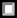 Date Separated (mo./yr.)List major duties that demonstrate your competencies related to the position for which you are applying in order of their importance in the job:List major duties that demonstrate your competencies related to the position for which you are applying in order of their importance in the job:List major duties that demonstrate your competencies related to the position for which you are applying in order of their importance in the job:List major duties that demonstrate your competencies related to the position for which you are applying in order of their importance in the job:Full Time	Years	MonthsList major duties that demonstrate your competencies related to the position for which you are applying in order of their importance in the job:List major duties that demonstrate your competencies related to the position for which you are applying in order of their importance in the job:List major duties that demonstrate your competencies related to the position for which you are applying in order of their importance in the job:List major duties that demonstrate your competencies related to the position for which you are applying in order of their importance in the job:Part Time	Years	MonthsList major duties that demonstrate your competencies related to the position for which you are applying in order of their importance in the job:List major duties that demonstrate your competencies related to the position for which you are applying in order of their importance in the job:List major duties that demonstrate your competencies related to the position for which you are applying in order of their importance in the job:List major duties that demonstrate your competencies related to the position for which you are applying in order of their importance in the job:If part time, number of hours worked per week:List major duties that demonstrate your competencies related to the position for which you are applying in order of their importance in the job:List major duties that demonstrate your competencies related to the position for which you are applying in order of their importance in the job:List major duties that demonstrate your competencies related to the position for which you are applying in order of their importance in the job:List major duties that demonstrate your competencies related to the position for which you are applying in order of their importance in the job:Employer:Employer:Address:Address:Address:Job Title:Job Title:Supervisor’s NameTelephone NumberNo. Supervised by you:Date Employed (mo./yr.)Supervisor's e-mailSupervisor's e-mailReason for Leaving	May We Contact Employer   YES	 NO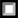 Reason for Leaving	May We Contact Employer   YES	 NODate Separated (mo./yr.)List major duties that demonstrate your competencies related to the position for which you are applying in order of their importance in the job:List major duties that demonstrate your competencies related to the position for which you are applying in order of their importance in the job:List major duties that demonstrate your competencies related to the position for which you are applying in order of their importance in the job:List major duties that demonstrate your competencies related to the position for which you are applying in order of their importance in the job:Full Time	Years	MonthsList major duties that demonstrate your competencies related to the position for which you are applying in order of their importance in the job:List major duties that demonstrate your competencies related to the position for which you are applying in order of their importance in the job:List major duties that demonstrate your competencies related to the position for which you are applying in order of their importance in the job:List major duties that demonstrate your competencies related to the position for which you are applying in order of their importance in the job:Part Time	Years	MonthsList major duties that demonstrate your competencies related to the position for which you are applying in order of their importance in the job:List major duties that demonstrate your competencies related to the position for which you are applying in order of their importance in the job:List major duties that demonstrate your competencies related to the position for which you are applying in order of their importance in the job:List major duties that demonstrate your competencies related to the position for which you are applying in order of their importance in the job:If part time, number of hours worked per week:List major duties that demonstrate your competencies related to the position for which you are applying in order of their importance in the job:List major duties that demonstrate your competencies related to the position for which you are applying in order of their importance in the job:List major duties that demonstrate your competencies related to the position for which you are applying in order of their importance in the job:List major duties that demonstrate your competencies related to the position for which you are applying in order of their importance in the job:Employer:Employer:Address:Address:Address:Job Title:Job Title:Supervisor’s NameTelephone NumberNo. Supervised by you:Date Employed (mo./yr.)Supervisor's e-mailSupervisor's e-mailReason for Leaving	May We Contact Employer  YES	  NO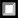 Reason for Leaving	May We Contact Employer  YES	  NODate Separated (mo./yr.)List major duties that demonstrate your competencies related to the position for which you are applying in order of their importance in the job:List major duties that demonstrate your competencies related to the position for which you are applying in order of their importance in the job:List major duties that demonstrate your competencies related to the position for which you are applying in order of their importance in the job:List major duties that demonstrate your competencies related to the position for which you are applying in order of their importance in the job:Full Time	Years	MonthsList major duties that demonstrate your competencies related to the position for which you are applying in order of their importance in the job:List major duties that demonstrate your competencies related to the position for which you are applying in order of their importance in the job:List major duties that demonstrate your competencies related to the position for which you are applying in order of their importance in the job:List major duties that demonstrate your competencies related to the position for which you are applying in order of their importance in the job:Part Time	Years	MonthsList major duties that demonstrate your competencies related to the position for which you are applying in order of their importance in the job:List major duties that demonstrate your competencies related to the position for which you are applying in order of their importance in the job:List major duties that demonstrate your competencies related to the position for which you are applying in order of their importance in the job:List major duties that demonstrate your competencies related to the position for which you are applying in order of their importance in the job:If part time, number of hoursworked per week:List major duties that demonstrate your competencies related to the position for which you are applying in order of their importance in the job:List major duties that demonstrate your competencies related to the position for which you are applying in order of their importance in the job:List major duties that demonstrate your competencies related to the position for which you are applying in order of their importance in the job:List major duties that demonstrate your competencies related to the position for which you are applying in order of their importance in the job:I certify that I have given true, accurate and complete information on this form to the best of my knowledge. In the event confirmation is needed in connection with my work, I authorize educational institutions, associations, registration and licensing boards, and others to furnish whatever detail is available concerning my qualifications. I authorize investigation of all statements made in this application and understand that false information or documentation, or a failure to disclose relevant information may be grounds for rejection of my application, disciplinary action or dismissal if I am employed, and (or) criminal action. I further understand that dismissal upon employment shall be mandatory if fraudulent disclosures are given to meet position qualifications (Authority: G.S. 126-30, G.S. 14-122.1.)I certify that I have given true, accurate and complete information on this form to the best of my knowledge. In the event confirmation is needed in connection with my work, I authorize educational institutions, associations, registration and licensing boards, and others to furnish whatever detail is available concerning my qualifications. I authorize investigation of all statements made in this application and understand that false information or documentation, or a failure to disclose relevant information may be grounds for rejection of my application, disciplinary action or dismissal if I am employed, and (or) criminal action. I further understand that dismissal upon employment shall be mandatory if fraudulent disclosures are given to meet position qualifications (Authority: G.S. 126-30, G.S. 14-122.1.)I certify that I have given true, accurate and complete information on this form to the best of my knowledge. In the event confirmation is needed in connection with my work, I authorize educational institutions, associations, registration and licensing boards, and others to furnish whatever detail is available concerning my qualifications. I authorize investigation of all statements made in this application and understand that false information or documentation, or a failure to disclose relevant information may be grounds for rejection of my application, disciplinary action or dismissal if I am employed, and (or) criminal action. I further understand that dismissal upon employment shall be mandatory if fraudulent disclosures are given to meet position qualifications (Authority: G.S. 126-30, G.S. 14-122.1.)I certify that I have given true, accurate and complete information on this form to the best of my knowledge. In the event confirmation is needed in connection with my work, I authorize educational institutions, associations, registration and licensing boards, and others to furnish whatever detail is available concerning my qualifications. I authorize investigation of all statements made in this application and understand that false information or documentation, or a failure to disclose relevant information may be grounds for rejection of my application, disciplinary action or dismissal if I am employed, and (or) criminal action. I further understand that dismissal upon employment shall be mandatory if fraudulent disclosures are given to meet position qualifications (Authority: G.S. 126-30, G.S. 14-122.1.)I certify that I have given true, accurate and complete information on this form to the best of my knowledge. In the event confirmation is needed in connection with my work, I authorize educational institutions, associations, registration and licensing boards, and others to furnish whatever detail is available concerning my qualifications. I authorize investigation of all statements made in this application and understand that false information or documentation, or a failure to disclose relevant information may be grounds for rejection of my application, disciplinary action or dismissal if I am employed, and (or) criminal action. I further understand that dismissal upon employment shall be mandatory if fraudulent disclosures are given to meet position qualifications (Authority: G.S. 126-30, G.S. 14-122.1.)Signature of Applicant (unsigned applications will not be processed)Signature of Applicant (unsigned applications will not be processed)Signature of Applicant (unsigned applications will not be processed)Date